   Fjällnäset                  202208                                                                                 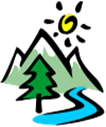 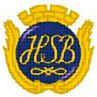 Informationsblad till alla medlemmarVi hälsar våra nya medlemmar hjärtligt välkomna till vår förening!Styrelsen delar ut informationsbladet med jämna mellanrum för att kort informera om föreningens aktuella projekt samt övriga aktuella frågor. Aktuellt nu är renovering av värmesystem, passersystem och tak.RadiatorFör att vi ska få ett bättre inomhusklimat behöver radiatorerna renoveras. Renoveringen påbörjades innan semesterperioden. Arbetet återupptas v. 31 (från och med 1 aug) med start i källare och garage.Ett fåtal källarförråd och platser i garaget berörs samt cykelrum. Dessa ventiler är markerade med rosa färg. Berörda får en avisering.För vidare arbeten behövs tillträde till alla lägenheter. Vi återkommer om detta då innan det blir aktuellt.Det är viktigt att vi får tillträde vid aktuellt datum så att vi slipper missar innebär merkostnad!PassersystemVi kommer att byta ut passersystemen under hösten (september till oktober).Vad innebär det?Alla yttre dörrar till husen och garaget kommer få nya lås med tag-system.En tag kommer att gälla för samtliga ytterdörrar.TakEntreprenadens tidsplan håller. Hela entreprenaden beräknas vara klar senast 30:e september.Besök vår hemsida för aktuell informationhttps://www.hsb.se/stockholm/brf/fjallnaset/ Styrelsen